Raport z realizacji Gminnego Programu Profilaktyki i Rozwiązywania Problemów Alkoholowych oraz Przeciwdziałania Narkomanii Miasta Cieszyna na rok 2017 i efektów jego realizacji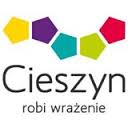 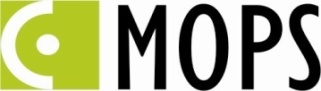 Opracowanie:Miejski Ośrodek Pomocy Społecznej w CieszynieCieszyn, marzec 2018	Obowiązek realizacji działań w obszarze profilaktyki i rozwiązywania problemów alkoholowych oraz w obszarze przeciwdziałania narkomanii nakładają na gminy odpowiednio: ustawa z dnia 26 października 1982 roku o wychowaniu w trzeźwości i przeciwdziałaniu alkoholizmowi oraz ustawa z dnia 29 lipca 2005 roku o przeciwdziałaniu narkomanii. Zgodnie z art. 11 ust. 1 ustawy o przeciwdziałaniu narkomanii, organ wykonawczy sporządza raport z wykonania w danym roku Programu i efektów jego realizacji, który przedkłada radzie gminy, w terminie do dnia 31 marca roku następującego po roku, którego dotyczy raport.W ramach Gminnego Programu Profilaktyki i Rozwiązywania Problemów Alkoholowych oraz Przeciwdziałania Narkomanii Miasta Cieszyna na 2017 rok w Rozdziale 85154 wydatkowano kwotę 870.866,81 zł natomiast w Rozdziale 85153 kwotę 33.420,00 zł.Celem głównym Programu było zapobieganie powstawaniu nowych problemów alkoholowych i narkotykowych, minimalizowanie rozmiarów i natężenia tych, które aktualnie występują oraz rozwijanie zasobów niezbędnych do radzenia sobie z już istniejącymi.Gminna Komisja Rozwiązywania Problemów Alkoholowych1. Zadania realizowane przez GKRPA (nie związane z prowadzeniem postępowań wobec osób uzależnionych od alkoholu): a) przeprowadzono 38 kontroli przestrzegania zasad i warunków korzystania z zezwoleń na sprzedaż napojów alkoholowych, b) wydano 43 opinie o zgodności lokalizacji punktów sprzedaży napojów alkoholowych, określonej we wniosku o zezwolenie z zasadami usytuowania miejsc sprzedaży i podawania napojów alkoholowych określonymi w uchwale Rady Miejskiej.2. Wydatki związane z funkcjonowaniem GKRPA ponoszone w ramach Programu: a) wynagrodzenie dla biegłych: 9.300,00 złb) korespondencja: 2.128,40 zł3. Wynagrodzenia członków Gminnej Komisji Rozwiązywania Problemów Alkoholowych:a) za udział w posiedzeniu zespołu prowadzącego postępowanie w stosunku do osób nadużywających alkoholu – 17.280,00 złb) za udział w kontroli przestrzegania zasad i warunków korzystania z zezwoleń na sprzedaż napojów alkoholowych – 18.240,00 zł4. Szkolenia sprzedawców :a) Szkolenie dla sprzedawców  zakresu kontroli przestrzegania zasad i warunków sprzedaży napojów alkoholowych: 31 przedsiębiorców  b) Szkolenie dla sprzedawców  z zakresu kontroli przestrzegania zasad i warunków sprzedaży napojów alkoholowych: 12 przedsiębiorców WYJAŚNIENIE SKRÓTÓWGPPiRPA oraz PN - Gminny Program Profilaktyki i Rozwiązywania Problemów Alkoholowych praz Przeciwdziałania Narkomanii Miasta CieszynaMOPS - Miejski Ośrodek Pomocy Społecznej w CieszynieGKRPA - Gminna Komisja Rozwiązywania Problemów Alkoholowych w CieszynieKPP - Komenda Powiatowa Policji w CieszynieCUW - Centrum Usług WspólnychSzWP - Szkoła Wczesnej ProfilaktykiTPD - Towarzystwo Przyjaciół Dzieci - Oddział Powiatowy w CieszynieŚOW - Środowiskowe Ogniska Wychowawcze - Towarzystwa Przyjaciół DzieciCES - Centrum Edukacji Socjalnej LOTE - Liceum Ogólnokształcące Towarzystwa Ewangelickiego im. F. MichejdyZSB - Zespół Szkół BudowlanychZSEG - Zespół Szkół Ekonomiczno - GastronomicznychZST  - Zespół Szkół TechnicznychZPSWR - Zespół Placówek Szkolno - Wychowawczo - Rewalidacyjnych PARPA - Państwowa Agencja Rozwiązywania Problemów AlkoholowychZZOZ - Zespół Zakładów Opieki Zdrowotnej Cel szczegółowy: Zmniejszenie rozmiarów aktualnie występujących problemów alkoholowych i narkotykowych poprzez udzielenie pomocy terapeutycznej i rehabilitacyjnej osobom uzależnionym i osobom zagrożonym uzależnieniem.Cel szczegółowy: Zmniejszenie rozmiarów aktualnie występujących problemów alkoholowych i narkotykowych poprzez udzielenie pomocy terapeutycznej i rehabilitacyjnej osobom uzależnionym i osobom zagrożonym uzależnieniem.Cel szczegółowy: Zmniejszenie rozmiarów aktualnie występujących problemów alkoholowych i narkotykowych poprzez udzielenie pomocy terapeutycznej i rehabilitacyjnej osobom uzależnionym i osobom zagrożonym uzależnieniem.Cel szczegółowy: Zmniejszenie rozmiarów aktualnie występujących problemów alkoholowych i narkotykowych poprzez udzielenie pomocy terapeutycznej i rehabilitacyjnej osobom uzależnionym i osobom zagrożonym uzależnieniem.Cel szczegółowy: Zmniejszenie rozmiarów aktualnie występujących problemów alkoholowych i narkotykowych poprzez udzielenie pomocy terapeutycznej i rehabilitacyjnej osobom uzależnionym i osobom zagrożonym uzależnieniem.Cel szczegółowy: Zmniejszenie rozmiarów aktualnie występujących problemów alkoholowych i narkotykowych poprzez udzielenie pomocy terapeutycznej i rehabilitacyjnej osobom uzależnionym i osobom zagrożonym uzależnieniem.Cel szczegółowy: Zmniejszenie rozmiarów aktualnie występujących problemów alkoholowych i narkotykowych poprzez udzielenie pomocy terapeutycznej i rehabilitacyjnej osobom uzależnionym i osobom zagrożonym uzależnieniem.Cel szczegółowy: Zmniejszenie rozmiarów aktualnie występujących problemów alkoholowych i narkotykowych poprzez udzielenie pomocy terapeutycznej i rehabilitacyjnej osobom uzależnionym i osobom zagrożonym uzależnieniem.Cel szczegółowy: Zmniejszenie rozmiarów aktualnie występujących problemów alkoholowych i narkotykowych poprzez udzielenie pomocy terapeutycznej i rehabilitacyjnej osobom uzależnionym i osobom zagrożonym uzależnieniem.Cel szczegółowy: Zmniejszenie rozmiarów aktualnie występujących problemów alkoholowych i narkotykowych poprzez udzielenie pomocy terapeutycznej i rehabilitacyjnej osobom uzależnionym i osobom zagrożonym uzależnieniem.Cel szczegółowy: Zmniejszenie rozmiarów aktualnie występujących problemów alkoholowych i narkotykowych poprzez udzielenie pomocy terapeutycznej i rehabilitacyjnej osobom uzależnionym i osobom zagrożonym uzależnieniem.Lp.Lp.Lp.Podmiot realizującyPodmiot realizującyNazwa zadaniaCzas realizacjiKwota(zł)DziałaniaDziałaniaEfekty/Dane liczbowe1)1)1)MOPS/GKRPAMOPS/GKRPAPodejmowanie czynności zmierzających do orzeczenia o zastosowaniu wobec osób uzależnionych od alkoholu, które powodują rozpad życia rodzinnego, demoralizację małoletnich, uchylają się od pracy, systematycznie zakłócają spokój lub porządek publiczny, obowiązku poddania się leczeniu odwykowemu.I-XII0Przyjmowanie zgłoszeń o przypadkach wystąpienia nadużywania alkoholu powodujących rozpad życia rodzinnego, demoralizację małoletnich, zakłócanie spokoju lub porządku publicznego.Przyjmowanie zgłoszeń o przypadkach wystąpienia nadużywania alkoholu powodujących rozpad życia rodzinnego, demoralizację małoletnich, zakłócanie spokoju lub porządku publicznego.Do Komisji wpłynęły zgłoszenia dotyczące 80 osób.1)1)1)MOPS/GKRPAMOPS/GKRPAPodejmowanie czynności zmierzających do orzeczenia o zastosowaniu wobec osób uzależnionych od alkoholu, które powodują rozpad życia rodzinnego, demoralizację małoletnich, uchylają się od pracy, systematycznie zakłócają spokój lub porządek publiczny, obowiązku poddania się leczeniu odwykowemu.I-XII17.280,00 Prowadzenie rozmów interwencyjno -motywacyjnych ze zgłoszonymi przez rodzinę lub instytucje osobami. Prowadzenie rozmów interwencyjno -motywacyjnych ze zgłoszonymi przez rodzinę lub instytucje osobami.Zostało zorganizowanych 36 posiedzeń zespołu prowadzącego rozmowy interwencyjno-motywacyjne.1)1)1)MOPS/GKRPAMOPS/GKRPAPodejmowanie czynności zmierzających do orzeczenia o zastosowaniu wobec osób uzależnionych od alkoholu, które powodują rozpad życia rodzinnego, demoralizację małoletnich, uchylają się od pracy, systematycznie zakłócają spokój lub porządek publiczny, obowiązku poddania się leczeniu odwykowemu.I-XII9.300,00Kierowanie osób, które nie zgłosiły się dobrowolnie na zdiagnozowanie i poddanie leczeniu odwykowemu, na badanie przez biegłych (psychologa i psychiatrę) w celu wydania opinii w przedmiocie uzależnienia od alkoholu i wskazania rodzaju zakładu leczniczego.Kierowanie osób, które nie zgłosiły się dobrowolnie na zdiagnozowanie i poddanie leczeniu odwykowemu, na badanie przez biegłych (psychologa i psychiatrę) w celu wydania opinii w przedmiocie uzależnienia od alkoholu i wskazania rodzaju zakładu leczniczego.- do biegłych skierowano 43 osoby;- sporządzono 31 opinii w przedmiocie uzależnienia od alkoholu.1)1)1)MOPS/GKRPAMOPS/GKRPAPodejmowanie czynności zmierzających do orzeczenia o zastosowaniu wobec osób uzależnionych od alkoholu, które powodują rozpad życia rodzinnego, demoralizację małoletnich, uchylają się od pracy, systematycznie zakłócają spokój lub porządek publiczny, obowiązku poddania się leczeniu odwykowemu.I-XII1.886,00 Kierowanie wniosków do sądu o zobowiązanie do podjęcia leczenia. Kierowanie wniosków do sądu o zobowiązanie do podjęcia leczenia.Skierowano 41 wniosków o zobowiązanie do podjęcia leczenia odwykowego.2)2)2)MOPS/Niepubliczny Zakład Opieki Psychiatryczno - Psychologicznej „VARIUSMED” S.C.MOPS/Niepubliczny Zakład Opieki Psychiatryczno - Psychologicznej „VARIUSMED” S.C.Poszerzenie oferty lecznictwa odwykowego.II-XII9.600,00 Zwiększenie dostępności terapii poprzez uzupełnienie gwarantowanych przez Narodowy Fundusz Zdrowia świadczeń podstawowych w placówce lecznictwa odwykowego:- prowadzenie warsztatów terapeutycznych skierowanych do osób uzależnionych, współuzależnionych i z syndromem DDA. Zwiększenie dostępności terapii poprzez uzupełnienie gwarantowanych przez Narodowy Fundusz Zdrowia świadczeń podstawowych w placówce lecznictwa odwykowego:- prowadzenie warsztatów terapeutycznych skierowanych do osób uzależnionych, współuzależnionych i z syndromem DDA.W zajęciach terapeutycznych, prowadzonych w formie warsztatów terapeutycznych skierowanych do osób będących pacjentami Poradni, osób uzależnionych, współuzależnionych i z syndromem DDA, uczestniczyły 63 osoby.2)2)2)MOPS, Zakład KarnyMOPS, Zakład KarnyPoszerzenie oferty lecznictwa odwykowego.I – XI5.670,00 Organizowanie zajęć motywacyjno - korekcyjnych dla osób mających problem z alkoholem, pijących ryzykownie, szkodliwie lub uzależnionych od alkoholu, a także osób, które nie kwalifikują się do terapii.Organizowanie zajęć motywacyjno - korekcyjnych dla osób mających problem z alkoholem, pijących ryzykownie, szkodliwie lub uzależnionych od alkoholu, a także osób, które nie kwalifikują się do terapii.Zajęcia skierowane były do mieszkańców Cieszyna z podwójną diagnozą, którzy nie kwalifikują się do terapii. W 42 - półtoragodzinnych spotkaniach, które odbywały się w siedzibie Cieszyńskiego Stowarzyszenia Ochrony Zdrowia Psychicznego „Więź”, brała udział stała grupa 15 osób.2)2)2)MOPS, Zakład KarnyMOPS, Zakład KarnyPoszerzenie oferty lecznictwa odwykowego.II – XII4.240,00Organizowanie zajęć motywacyjno - korekcyjnych dla osób mających problem z alkoholem, pijących ryzykownie, szkodliwie lub uzależnionych od alkoholu, a także osób, które nie kwalifikują się do terapii.Organizowanie zajęć motywacyjno - korekcyjnych dla osób mających problem z alkoholem, pijących ryzykownie, szkodliwie lub uzależnionych od alkoholu, a także osób, które nie kwalifikują się do terapii.Z programu psychokorekcyjnego „Drogowskaz”, obejmującego pracę z osobami przebywającymi w Zakładzie Karnym w Cieszynie, skorzystały 183 osoby.2)2)2)MOPS, Zakład KarnyMOPS, Zakład KarnyPoszerzenie oferty lecznictwa odwykowego.X- XII3.700,00Organizowanie zajęć motywacyjno - korekcyjnych dla osób mających problem z alkoholem, pijących ryzykownie, szkodliwie lub uzależnionych od alkoholu, a także osób, które nie kwalifikują się do terapii.Organizowanie zajęć motywacyjno - korekcyjnych dla osób mających problem z alkoholem, pijących ryzykownie, szkodliwie lub uzależnionych od alkoholu, a także osób, które nie kwalifikują się do terapii.Zajęcia motywacyjno – korekcyjne oraz informacyjno – edukacyjne w DPS – ach (dla mieszkańców posiadających problem z alkoholem), a  także dla pracowników w celu polepszenia jakości świadczonych usług. Zrealizowano:- 18,5 godz. zajęć w DPS „Pogodna Jesień”, w tym zajęcia indywidualne (6 osób), zajęcia grupowe (14 osób), szkolenie dla personelu (12 osób);- 18,5 godz. zajęć w DPS Konwentu Bonifratrów, w tym: zajęcia grupowe (9 osób), szkolenie dla personelu (37 osób).3)3)3)Stowarzyszenie Pomocy wzajemnej „Być Razem”Stowarzyszenie Pomocy wzajemnej „Być Razem”Realizacja programu rehabilitacji społecznej i zawodowej osób bezdomnych  uzależnionych o  środków psychoaktywnych, obejmującego usługi aktywizacyjne ukierunkowane na wzmacnianie aktywności społecznej i uzyskanie samodzielności życiowej.I-XII50.000,00Realizacja programu rehabilitacji społecznej i zawodowej osób bezdomnych uzależnionych od środków psychoaktywnych, w tym: grupy edukacyjne, wykłady, treningi i warsztaty edukacyjne, warsztaty pracy.Realizacja programu rehabilitacji społecznej i zawodowej osób bezdomnych uzależnionych od środków psychoaktywnych, w tym: grupy edukacyjne, wykłady, treningi i warsztaty edukacyjne, warsztaty pracy.„Nowy start nowe szanse” – program aktywizacji społecznej osób bezdomnych, w tym praca socjalna, grupy edukacyjne, wykłady, warsztaty edukacyjne oraz warsztaty treningu pracy na rzecz osób bezdomnych, z których skorzystało 30 osób.Cel szczegółowy:Ograniczenie negatywnych zjawisk dotyczących rodzin z problemem alkoholowym i narkotykowym, poprzez udzielanie kompleksowej pomocy psychospołecznej i prawnej, a także ochrony przed przemocą.Cel szczegółowy:Ograniczenie negatywnych zjawisk dotyczących rodzin z problemem alkoholowym i narkotykowym, poprzez udzielanie kompleksowej pomocy psychospołecznej i prawnej, a także ochrony przed przemocą.Cel szczegółowy:Ograniczenie negatywnych zjawisk dotyczących rodzin z problemem alkoholowym i narkotykowym, poprzez udzielanie kompleksowej pomocy psychospołecznej i prawnej, a także ochrony przed przemocą.Cel szczegółowy:Ograniczenie negatywnych zjawisk dotyczących rodzin z problemem alkoholowym i narkotykowym, poprzez udzielanie kompleksowej pomocy psychospołecznej i prawnej, a także ochrony przed przemocą.Cel szczegółowy:Ograniczenie negatywnych zjawisk dotyczących rodzin z problemem alkoholowym i narkotykowym, poprzez udzielanie kompleksowej pomocy psychospołecznej i prawnej, a także ochrony przed przemocą.Cel szczegółowy:Ograniczenie negatywnych zjawisk dotyczących rodzin z problemem alkoholowym i narkotykowym, poprzez udzielanie kompleksowej pomocy psychospołecznej i prawnej, a także ochrony przed przemocą.Cel szczegółowy:Ograniczenie negatywnych zjawisk dotyczących rodzin z problemem alkoholowym i narkotykowym, poprzez udzielanie kompleksowej pomocy psychospołecznej i prawnej, a także ochrony przed przemocą.Cel szczegółowy:Ograniczenie negatywnych zjawisk dotyczących rodzin z problemem alkoholowym i narkotykowym, poprzez udzielanie kompleksowej pomocy psychospołecznej i prawnej, a także ochrony przed przemocą.Cel szczegółowy:Ograniczenie negatywnych zjawisk dotyczących rodzin z problemem alkoholowym i narkotykowym, poprzez udzielanie kompleksowej pomocy psychospołecznej i prawnej, a także ochrony przed przemocą.Cel szczegółowy:Ograniczenie negatywnych zjawisk dotyczących rodzin z problemem alkoholowym i narkotykowym, poprzez udzielanie kompleksowej pomocy psychospołecznej i prawnej, a także ochrony przed przemocą.Cel szczegółowy:Ograniczenie negatywnych zjawisk dotyczących rodzin z problemem alkoholowym i narkotykowym, poprzez udzielanie kompleksowej pomocy psychospołecznej i prawnej, a także ochrony przed przemocą.1)1)Powiat cieszyńskiPowiat cieszyńskiPowiat cieszyńskiKompleksowa pomoc dla ofiar przemocy.I-XII34.765,00  Wsparcie dla powiatu w zakresie prowadzenia Powiatowego Ośrodka Wsparcia dla osób dotkniętych przemocą w rodzinie.Wsparcie dla powiatu w zakresie prowadzenia Powiatowego Ośrodka Wsparcia dla osób dotkniętych przemocą w rodzinie.Z pomocy w formie schronienia skorzystało 8 kobiet i 8 dzieci.125  osób skorzystało z konsultacji psychologicznych (w tym 20 kobiet korzystających ze schronienia), z porad prawnych skorzystało 20 osób korzystających ze schronienia.W grupie wsparcia uczestniczyło 16 kobiet korzystających ze schronienia.Zrealizowano ok. 360 godzin dyżurów miesięcznie - telefonu zaufania, w ramach którego udzielono wsparcia w 346 rozmowach.Przeprowadzono 27 interwencji kryzysowych polegających na indywidualnych rozmowach z osobami doświadczającymi przemocy, udzielaniu wsparcia, informowaniu o możliwościach działania oraz ustalaniu planu pomocy.2)2)Towarzystwo Przyjaciół Dzieci - Oddział Powiatowy w CieszynieTowarzystwo Przyjaciół Dzieci - Oddział Powiatowy w CieszynieTowarzystwo Przyjaciół Dzieci - Oddział Powiatowy w CieszynieUdzielanie pomocy dzieciom i młodzieży, w szczególności z rodzin dysfunkcyjnych.I-XII157.280,00Prowadzenie placówek wsparcia dziennego, zapewniających: opiekę i wychowanie, pomoc w nauce, organizację czasu wolnego, zabawy i zajęcia sportowe oraz rozwój zainteresowań, organizację zajęć socjoterapeutycznych, korekcyjnych oraz dożywianie.Prowadzenie placówek wsparcia dziennego, zapewniających: opiekę i wychowanie, pomoc w nauce, organizację czasu wolnego, zabawy i zajęcia sportowe oraz rozwój zainteresowań, organizację zajęć socjoterapeutycznych, korekcyjnych oraz dożywianie.Środowiskowe Ogniska Wychowawcze nr 1, 2, 3, 4 i 5 oraz Świetlica Środowiskowa „Przytulisko” - placówki wsparcia dziennego na terenie Cieszyna. Z projektu skorzystało 130 dzieci, z czego z ŚOW nr 1 - 19, nr 2 - 21, nr 3 - 20, nr 4 - 25, nr 5 – 25 oraz „Przytulisko” - 20. W ww. placówkach zorganizowano około 4.000 godzin zajęć.2)2)Towarzystwo Przyjaciół Dzieci - Oddział Powiatowy w CieszynieTowarzystwo Przyjaciół Dzieci - Oddział Powiatowy w CieszynieTowarzystwo Przyjaciół Dzieci - Oddział Powiatowy w CieszynieUdzielanie pomocy dzieciom i młodzieży, w szczególności z rodzin dysfunkcyjnych.I-XII22.720,00„Prowadzenie placówek wsparcia dziennego – podnoszenie standardów pracy placówek wsparcia dziennego na terenie miasta Cieszyna”. „Prowadzenie placówek wsparcia dziennego – podnoszenie standardów pracy placówek wsparcia dziennego na terenie miasta Cieszyna”. W ramach zadania zorganizowano dodatkowe zajęcia z języka angielskiego, niemieckiego oraz doposażono placówki TPD w nowe meble, sprzęt i pomoce naukowe.2)2)Towarzystwo Przyjaciół Dzieci - Oddział Powiatowy w CieszynieTowarzystwo Przyjaciół Dzieci - Oddział Powiatowy w CieszynieTowarzystwo Przyjaciół Dzieci - Oddział Powiatowy w CieszynieUdzielanie pomocy dzieciom i młodzieży, w szczególności z rodzin dysfunkcyjnych.II-VIII5.600,00Organizacja wypoczynku letniego/zimowego wraz z programem terapeutycznym dla dzieci i młodzieży.Organizacja wypoczynku letniego/zimowego wraz z programem terapeutycznym dla dzieci i młodzieży.W półkolonii zimowej dla dzieci z rodzin dysfunkcyjnych z elementami programu profilaktyczno - terapeutycznego, pozostających pod opieką Świetlicy Środowiskowej „Przytulisko” w Cieszynie wzięło udział 20 dzieci.2)2)Towarzystwo Przyjaciół Dzieci - Oddział Powiatowy w CieszynieTowarzystwo Przyjaciół Dzieci - Oddział Powiatowy w CieszynieTowarzystwo Przyjaciół Dzieci - Oddział Powiatowy w CieszynieUdzielanie pomocy dzieciom i młodzieży, w szczególności z rodzin dysfunkcyjnych.II-VIII8.400,00Organizacja wypoczynku letniego/zimowego wraz z programem terapeutycznym dla dzieci i młodzieży.Organizacja wypoczynku letniego/zimowego wraz z programem terapeutycznym dla dzieci i młodzieży.W półkolonii letniej dla dzieci z rodzin dysfunkcyjnych z elementami programu profilaktyczno - terapeutycznego, pozostających pod opieką Świetlicy Środowiskowej „Przytulisko” oraz Środowiskowego Ogniska Wychowawczego nr 2 w Cieszynie wzięło udział 20 podopiecznych TPD.2)2)Towarzystwo Przyjaciół Dzieci - Oddział Powiatowy w CieszynieTowarzystwo Przyjaciół Dzieci - Oddział Powiatowy w CieszynieTowarzystwo Przyjaciół Dzieci - Oddział Powiatowy w CieszynieUdzielanie pomocy dzieciom i młodzieży, w szczególności z rodzin dysfunkcyjnych.II-VIII10.360,00Organizacja wypoczynku letniego/zimowego wraz z programem terapeutycznym dla dzieci i młodzieży.Organizacja wypoczynku letniego/zimowego wraz z programem terapeutycznym dla dzieci i młodzieży.Z kolonii letniej z elementami programu terapeutycznego, zorganizowanej nad morzem skorzystało 10 dzieci.2)2)Stowarzyszenie Pomocy Wzajemnej „Być Razem”Stowarzyszenie Pomocy Wzajemnej „Być Razem”Stowarzyszenie Pomocy Wzajemnej „Być Razem”Udzielanie pomocy dzieciom i młodzieży, w szczególności z rodzin dysfunkcyjnych.II-VIII6.000,00Organizacja wypoczynku letniego/zimowego wraz z programem terapeutycznym dla dzieci i młodzieży.Organizacja wypoczynku letniego/zimowego wraz z programem terapeutycznym dla dzieci i młodzieży.W III turnusach półkolonii socjoterapeutycznej uczestniczyło 75 osób.2)2)Stowarzyszenie na Rzecz Harmonijnego Rozwoju Dzieci i Młodzieży „Nasze Dzieci”Stowarzyszenie na Rzecz Harmonijnego Rozwoju Dzieci i Młodzieży „Nasze Dzieci”Stowarzyszenie na Rzecz Harmonijnego Rozwoju Dzieci i Młodzieży „Nasze Dzieci”Udzielanie pomocy dzieciom i młodzieży, w szczególności z rodzin dysfunkcyjnych.II-VIII6.216,00Organizacja wypoczynku letniego/zimowego wraz z programem terapeutycznym dla dzieci i młodzieży.Organizacja wypoczynku letniego/zimowego wraz z programem terapeutycznym dla dzieci i młodzieży.Z projektu „Piąty krok w samodzielność - wypoczynek letni zakładający przeprowadzenie programu terapeutycznego dla dzieci i młodzieży” skorzystało 12 dzieci.2)2)Parafia Rzymsko - Katolicka p.w. św. ElżbietyParafia Rzymsko - Katolicka p.w. św. ElżbietyParafia Rzymsko - Katolicka p.w. św. ElżbietyUdzielanie pomocy dzieciom i młodzieży, w szczególności z rodzin dysfunkcyjnych.II-VIII15.540,00Organizacja wypoczynku letniego/zimowego wraz z programem terapeutycznym dla dzieci i młodzieży.Organizacja wypoczynku letniego/zimowego wraz z programem terapeutycznym dla dzieci i młodzieży.W ramach kolonii z programem terapeutycznym „Wesołe wakacje” dofinansowano udział 15 dzieci.3)3)Stowarzyszenie Pomocy Wzajemnej „Być Razem”Stowarzyszenie Pomocy Wzajemnej „Być Razem”Stowarzyszenie Pomocy Wzajemnej „Być Razem”Świadczenie kompleksowej pomocy dla rodzin, w których występuje problem uzależnienia od narkotyków.I-XII24.000,00Prowadzenie punktu konsultacyjnego ds. narkomanii, w tym prowadzenie kontaktu indywidualnego, zarówno z osobami eksperymentującymi, jak i członkami ich rodzin.Prowadzenie punktu konsultacyjnego ds. narkomanii, w tym prowadzenie kontaktu indywidualnego, zarówno z osobami eksperymentującymi, jak i członkami ich rodzin.Z działań Punktu Konsultacyjnego ds. Narkomanii skorzystało 95  osób bezpośrednio, bądź pośrednio dotkniętych problemem narkomanii z gminy Cieszyn. W ramach Punktu uruchomiono 380 godzin dyżurów terapeuty uzależnień oraz 96 godzin dyżurów psychoterapeuty.4)4)Stowarzyszenie Pomocy Wzajemnej „Być Razem”Stowarzyszenie Pomocy Wzajemnej „Być Razem”Stowarzyszenie Pomocy Wzajemnej „Być Razem”Realizacja kompleksowego programu działań terapeutycznych dla osób z problemem alkoholowym, dotkniętych przemocą w rodzinie.I-XII116.000,00Realizacja programu pomocy psychologicznej i prawnej, w tym poradnictwa prawnego, kontaktu indywidualnego, mediacji i terapii rodziny, interwencji kryzysowych, grup terapeutycznych, grup terapii zajęciowej, grup wsparcia oraz innych form pomocy psychologicznej.Realizacja programu pomocy psychologicznej i prawnej, w tym poradnictwa prawnego, kontaktu indywidualnego, mediacji i terapii rodziny, interwencji kryzysowych, grup terapeutycznych, grup terapii zajęciowej, grup wsparcia oraz innych form pomocy psychologicznej.„Program wieloaspektowej pomocy psychologicznej i prawnej Rodzina w Centrum”.Z projektu skorzystało 1.369 osób z gminy Cieszyn, w ramach m.in.: poradnictwa psychologicznego, prawnego, grup o charakterze socjoterapeutycznym, grup terapii zajęciowej w pracowniach artystycznych, mitingów, grup samopomocowych, imprez okolicznościowych. W ramach Programu udzielono 481 porad prawnych; 184 osoby skorzystały z pomocy psychologicznej indywidualnej, rodzinnej i par w formie 844  konsultacji, poradnictwa, interwencji kryzysowej, psychoterapii; 42 dzieci i młodzieży uczestniczyło w grupach o charakterze socjoterapeutycznym, kompensacyjnym i rewalidacyjnym, 86 osób uczestniczyło w zajęciach terapii zajęciowej w pracowniach artystycznych.4)4)MOPSMOPSMOPSRealizacja kompleksowego programu działań terapeutycznych dla osób z problemem alkoholowym, dotkniętych przemocą w rodzinie.IV-XII10.914,34Zorganizowanie w MOPS dyżurów psychologicznych i prawnych, z uwzględnieniem usług prawnych polegających na reprezentacji w sądzie ofiar przemocy.Zorganizowanie w MOPS dyżurów psychologicznych i prawnych, z uwzględnieniem usług prawnych polegających na reprezentacji w sądzie ofiar przemocy.Udzielono 43 porad prawnych oraz 22 porad psychologicznych, skierowanych do mieszkańców Cieszyna. W przypadku 4 postępowań sądowych, zapewniono usługi prawne polegające na reprezentacji ofiar przemocy w sądzie.4)4)MOPSMOPSMOPSRealizacja kompleksowego programu działań terapeutycznych dla osób z problemem alkoholowym, dotkniętych przemocą w rodzinie.II - XII5.300,00Realizacja przez MOPS programu zakładającego pracę z rodzinami, u których w związku z uzależnieniem występuje zjawisko przemocy domowej oraz pracę ze sprawcami przemocy.Realizacja przez MOPS programu zakładającego pracę z rodzinami, u których w związku z uzależnieniem występuje zjawisko przemocy domowej oraz pracę ze sprawcami przemocy.W ramach programu przeprowadzono: - 10 godzinne szkolenie, przeznaczone dla osób pracujących w obszarze przeciwdziałania przemocy w rodzinie, w którym uczestniczyło 19 osób.- trzy - 4 godzinne warsztaty dla kobiet, u których w związku z uzależnieniem występuje zjawisko przemocy. Warsztaty z zakresu:- „Rozwijania psychologicznych mechanizmów obronnych utrudniających relację z samym sobą”;- „Mój wewnętrzny krytyk. Przekwalifikowanie negatywnego obrazu samego siebie na pozytywny”;- „Moja mapa zasobów – konstruktywne radzenie sobie z sytuacjami trudnymi”. W spotkaniach uczestniczyło 8 kobiet.- 6  godzinne szkolenie pn: „Zaburzenia więzi rodzinnych z problemem alkoholowym i przemocy domowej” skierowane do przedstawicieli Zespołu Interdyscyplinarnego  ds. przeciwdziałania przemocy w rodzinie, przedstawicieli jednostek oświaty, kuratorów sądowych oraz sędziów, w którym uczestniczyło 20 osób.- 10 godzinne szkolenie z zakresu samoobrony, skierowane do osób, u których w rodzinie występuje zjawisko przemocy. W szkoleniu uczestniczyło 11 osób.3.Cel szczegółowy: Zapobieganie powstawaniu nowych problemów związanych z uzależnieniami oraz przemocą w rodzinie poprzez prowadzenie profilaktycznej działalności informacyjnej i edukacyjnej w szczególności dla dzieci i młodzieży, w tym prowadzenie pozalekcyjnych zajęć sportowych.3.Cel szczegółowy: Zapobieganie powstawaniu nowych problemów związanych z uzależnieniami oraz przemocą w rodzinie poprzez prowadzenie profilaktycznej działalności informacyjnej i edukacyjnej w szczególności dla dzieci i młodzieży, w tym prowadzenie pozalekcyjnych zajęć sportowych.3.Cel szczegółowy: Zapobieganie powstawaniu nowych problemów związanych z uzależnieniami oraz przemocą w rodzinie poprzez prowadzenie profilaktycznej działalności informacyjnej i edukacyjnej w szczególności dla dzieci i młodzieży, w tym prowadzenie pozalekcyjnych zajęć sportowych.3.Cel szczegółowy: Zapobieganie powstawaniu nowych problemów związanych z uzależnieniami oraz przemocą w rodzinie poprzez prowadzenie profilaktycznej działalności informacyjnej i edukacyjnej w szczególności dla dzieci i młodzieży, w tym prowadzenie pozalekcyjnych zajęć sportowych.3.Cel szczegółowy: Zapobieganie powstawaniu nowych problemów związanych z uzależnieniami oraz przemocą w rodzinie poprzez prowadzenie profilaktycznej działalności informacyjnej i edukacyjnej w szczególności dla dzieci i młodzieży, w tym prowadzenie pozalekcyjnych zajęć sportowych.3.Cel szczegółowy: Zapobieganie powstawaniu nowych problemów związanych z uzależnieniami oraz przemocą w rodzinie poprzez prowadzenie profilaktycznej działalności informacyjnej i edukacyjnej w szczególności dla dzieci i młodzieży, w tym prowadzenie pozalekcyjnych zajęć sportowych.3.Cel szczegółowy: Zapobieganie powstawaniu nowych problemów związanych z uzależnieniami oraz przemocą w rodzinie poprzez prowadzenie profilaktycznej działalności informacyjnej i edukacyjnej w szczególności dla dzieci i młodzieży, w tym prowadzenie pozalekcyjnych zajęć sportowych.3.Cel szczegółowy: Zapobieganie powstawaniu nowych problemów związanych z uzależnieniami oraz przemocą w rodzinie poprzez prowadzenie profilaktycznej działalności informacyjnej i edukacyjnej w szczególności dla dzieci i młodzieży, w tym prowadzenie pozalekcyjnych zajęć sportowych.3.Cel szczegółowy: Zapobieganie powstawaniu nowych problemów związanych z uzależnieniami oraz przemocą w rodzinie poprzez prowadzenie profilaktycznej działalności informacyjnej i edukacyjnej w szczególności dla dzieci i młodzieży, w tym prowadzenie pozalekcyjnych zajęć sportowych.3.Cel szczegółowy: Zapobieganie powstawaniu nowych problemów związanych z uzależnieniami oraz przemocą w rodzinie poprzez prowadzenie profilaktycznej działalności informacyjnej i edukacyjnej w szczególności dla dzieci i młodzieży, w tym prowadzenie pozalekcyjnych zajęć sportowych.3.Cel szczegółowy: Zapobieganie powstawaniu nowych problemów związanych z uzależnieniami oraz przemocą w rodzinie poprzez prowadzenie profilaktycznej działalności informacyjnej i edukacyjnej w szczególności dla dzieci i młodzieży, w tym prowadzenie pozalekcyjnych zajęć sportowych.1)MOPSMOPSMOPSMOPSInicjowanie, organizowanie oraz współuczestnictwo w działaniach profilaktycznych.XI9.479,959.479,95Organizacja XXII edycji Szkoły Wczesnej Profilaktyki.Cykl 20 warsztatów SzWP obejmował zagadnienia związane z profilaktyką uzależnień, zwracających szczególną uwagę na narkotyki i dopalacze oraz tematy związane z przemocą w rodzinie i w środowisku rówieśniczym. Zrealizowano także zajęcia mające na celu wyposażanie dzieci w podstawowe kompetencje psychospołeczne, które są istotne, aby przyjmować prawidłowe postawy społeczne. Najmłodsi uczniowie cieszyńskich szkół mieli możliwość zdobycia wiedzy na temat zdrowego stylu życia oraz alternatywnych form spędzania wolnego czasu. W projekcie wzięło udział 335 uczniów szkół podstawowych oraz gimnazjalnych.Ponadto, zrealizowano także program rekomendowany przez PARPA, pn: „Fantastyczne możliwości”, w którym uczestniczyło 8 nauczycieli z cieszyńskich szkół. 1)MOPSMOPSMOPSMOPSInicjowanie, organizowanie oraz współuczestnictwo w działaniach profilaktycznych.I - XII5.000,005.000,00Organizacja programów profilaktycznych w cieszyńskich przedszkolach i szkołach, organizacja zajęć i szkoleń z zakresu programów profilaktycznych dla różnych grup zawodowych pracujących w systemie pomocy dziecku oraz dla rodziców, organizacja akcji profilaktycznych, skierowanych w szczególności do dzieci i młodzieży, takich, jak: konkursy, przedstawienia, koncerty i seanse filmowe.projekt „Kręci się w Cieszynie” II, którego efektem jest film profilaktyczny dotyczący, m.in. tolerancji, pn. „Nie – zwyczajni bohaterowie”. W projekcie wzięło udział 14 osób. Film wykorzystywany będzie w działaniach profilaktycznych MOPS oraz cieszyńskich szkół.1)MOPSMOPSMOPSMOPSInicjowanie, organizowanie oraz współuczestnictwo w działaniach profilaktycznych.I - XII8.050,008.050,00Organizacja programów profilaktycznych w cieszyńskich przedszkolach i szkołach, organizacja zajęć i szkoleń z zakresu programów profilaktycznych dla różnych grup zawodowych pracujących w systemie pomocy dziecku oraz dla rodziców, organizacja akcji profilaktycznych, skierowanych w szczególności do dzieci i młodzieży, takich, jak: konkursy, przedstawienia, koncerty i seanse filmowe.realizacja w 7 szkołach podstawowych i gimnazjalnych cyklu 46 warsztatów profilaktycznych o tematyce uzależnienia od alkoholu, przemocy w rodzinie oraz uzależnień behawioralnych.1)MOPSMOPSMOPSMOPSInicjowanie, organizowanie oraz współuczestnictwo w działaniach profilaktycznych.I - XII525,00525,00Organizacja programów profilaktycznych w cieszyńskich przedszkolach i szkołach, organizacja zajęć i szkoleń z zakresu programów profilaktycznych dla różnych grup zawodowych pracujących w systemie pomocy dziecku oraz dla rodziców, organizacja akcji profilaktycznych, skierowanych w szczególności do dzieci i młodzieży, takich, jak: konkursy, przedstawienia, koncerty i seanse filmowe.3 warsztaty profilaktyczne: „Alfabet złości”, „Złapani w sieci”, „Cyberodporni” zrealizowane w SP 6, w których uczestniczyło 79 uczniów.1)MOPSMOPSMOPSMOPSInicjowanie, organizowanie oraz współuczestnictwo w działaniach profilaktycznych.I - XII1.300,001.300,00Organizacja programów profilaktycznych w cieszyńskich przedszkolach i szkołach, organizacja zajęć i szkoleń z zakresu programów profilaktycznych dla różnych grup zawodowych pracujących w systemie pomocy dziecku oraz dla rodziców, organizacja akcji profilaktycznych, skierowanych w szczególności do dzieci i młodzieży, takich, jak: konkursy, przedstawienia, koncerty i seanse filmowe.4 spektakle profilaktyczne pn.: „Psoty nie z tej ziemi” i „Nad przepaścią” zrealizowane w SP 2 i SP 7, w których wzięło udział, kolejno 170 osób oraz 163.1)MOPSMOPSMOPSMOPSInicjowanie, organizowanie oraz współuczestnictwo w działaniach profilaktycznych.I - XII3.000,003.000,00Organizacja programów profilaktycznych w cieszyńskich przedszkolach i szkołach, organizacja zajęć i szkoleń z zakresu programów profilaktycznych dla różnych grup zawodowych pracujących w systemie pomocy dziecku oraz dla rodziców, organizacja akcji profilaktycznych, skierowanych w szczególności do dzieci i młodzieży, takich, jak: konkursy, przedstawienia, koncerty i seanse filmowe.realizacja 36 warsztatów pn. „Wpływ współczesnych uzależnień na funkcjonowanie psychofizyczne oraz społeczne dziecka”, w których uczestniczyło 452 uczniów SP 3.1)MOPSMOPSMOPSMOPSInicjowanie, organizowanie oraz współuczestnictwo w działaniach profilaktycznych.I - XII3.000,003.000,00Organizacja programów profilaktycznych w cieszyńskich przedszkolach i szkołach, organizacja zajęć i szkoleń z zakresu programów profilaktycznych dla różnych grup zawodowych pracujących w systemie pomocy dziecku oraz dla rodziców, organizacja akcji profilaktycznych, skierowanych w szczególności do dzieci i młodzieży, takich, jak: konkursy, przedstawienia, koncerty i seanse filmowe.realizacja 32 warsztatów pn. „Komunikacja i relacje w grupie jako czynnik wpływający na prawidłowe funkcjonowanie ucznia – profilaktyka uzależnień”, w których uczestniczyło 300 uczniów SP 3.1)MOPSMOPSMOPSMOPSInicjowanie, organizowanie oraz współuczestnictwo w działaniach profilaktycznych.I - XII500,00500,00Organizacja programów profilaktycznych w cieszyńskich przedszkolach i szkołach, organizacja zajęć i szkoleń z zakresu programów profilaktycznych dla różnych grup zawodowych pracujących w systemie pomocy dziecku oraz dla rodziców, organizacja akcji profilaktycznych, skierowanych w szczególności do dzieci i młodzieży, takich, jak: konkursy, przedstawienia, koncerty i seanse filmowe.realizacja warsztatów z zakresu uzależnień behawioralnych pn. „Przegrani”, w których wzięło udział 20 uczniów Gim. 2.1)MOPSMOPSMOPSMOPSInicjowanie, organizowanie oraz współuczestnictwo w działaniach profilaktycznych.I - XII3.600,003.600,00Organizacja programów profilaktycznych w cieszyńskich przedszkolach i szkołach, organizacja zajęć i szkoleń z zakresu programów profilaktycznych dla różnych grup zawodowych pracujących w systemie pomocy dziecku oraz dla rodziców, organizacja akcji profilaktycznych, skierowanych w szczególności do dzieci i młodzieży, takich, jak: konkursy, przedstawienia, koncerty i seanse filmowe.realizacja 12 warsztatów z zakresu profilaktyki uzależnień od alkoholu, narkotyków i przemocy, w których wzięło udział 419 osób.1)MOPSMOPSMOPSMOPSInicjowanie, organizowanie oraz współuczestnictwo w działaniach profilaktycznych.I - XII6.000,006.000,00Organizacja programów profilaktycznych w cieszyńskich przedszkolach i szkołach, organizacja zajęć i szkoleń z zakresu programów profilaktycznych dla różnych grup zawodowych pracujących w systemie pomocy dziecku oraz dla rodziców, organizacja akcji profilaktycznych, skierowanych w szczególności do dzieci i młodzieży, takich, jak: konkursy, przedstawienia, koncerty i seanse filmowe.organizacja programu rekomendowanego przez PARPA „Przyjaciele Zippiego” dla 12 nauczycieli  wychowania przedszkolnego. Celem realizacji przez nauczycieli Programu, jest promocja zdrowia psychicznego i dobrego samopoczucia małych dzieci, poprzez rozwój ich umiejętności komunikacyjnych i społecznych, ułatwiających  dobre funkcjonowanie w grupie, nawiązywanie przyjaźni, radzenie sobie z problemami i trudnościami.W ramach Programu nauczyciele wyposażeni zostali w materiały szkoleniowe oraz materiały edukacyjne potrzebne do realizacji Programu z dziećmi.1)MOPSMOPSMOPSMOPSInicjowanie, organizowanie oraz współuczestnictwo w działaniach profilaktycznych.I - XII3.000,003.000,00Organizacja programów profilaktycznych w cieszyńskich przedszkolach i szkołach, organizacja zajęć i szkoleń z zakresu programów profilaktycznych dla różnych grup zawodowych pracujących w systemie pomocy dziecku oraz dla rodziców, organizacja akcji profilaktycznych, skierowanych w szczególności do dzieci i młodzieży, takich, jak: konkursy, przedstawienia, koncerty i seanse filmowe.8 godzinne zajęcia pn: „Jak radzić sobie w sytuacjach trudnych wychowawczo?”, w których wzięło udział 75 nauczycieli i pedagogów z cieszyńskich szkół.1)MOPSMOPSMOPSMOPSInicjowanie, organizowanie oraz współuczestnictwo w działaniach profilaktycznych.I - XII1.050,001.050,00Organizacja programów profilaktycznych w cieszyńskich przedszkolach i szkołach, organizacja zajęć i szkoleń z zakresu programów profilaktycznych dla różnych grup zawodowych pracujących w systemie pomocy dziecku oraz dla rodziców, organizacja akcji profilaktycznych, skierowanych w szczególności do dzieci i młodzieży, takich, jak: konkursy, przedstawienia, koncerty i seanse filmowe.Wystawienie 3 spektakli profilaktycznych w cieszyńskich przedszkolach, w których wzięło udział 160 dzieci.1)MOPSMOPSMOPSMOPSInicjowanie, organizowanie oraz współuczestnictwo w działaniach profilaktycznych.I - XII00Organizacja programów profilaktycznych w cieszyńskich przedszkolach i szkołach, organizacja zajęć i szkoleń z zakresu programów profilaktycznych dla różnych grup zawodowych pracujących w systemie pomocy dziecku oraz dla rodziców, organizacja akcji profilaktycznych, skierowanych w szczególności do dzieci i młodzieży, takich, jak: konkursy, przedstawienia, koncerty i seanse filmowe.Realizacja programu Rekomendowanego przez PARPA pn: „Program Domowych Detektywów”, którego celem jest opóźnienie inicjacji alkoholowej wśród dzieci oraz ograniczanie problemów związanych z piciem alkoholu poprzez wzmacnianie rodzinnych, indywidualnych i rówieśniczych czynników chroniących. W szkoleniu wzięło udział8 nauczycieli. W ramach programu wyposażono nauczycieli w potrzebne pomoce naukowe (podręczniki dla uczniów, podręczniki dla lidera klasowego oraz podręcznik dla nauczyciela).1)MOPSMOPSMOPSMOPSInicjowanie, organizowanie oraz współuczestnictwo w działaniach profilaktycznych.I - XII2.310,722.310,72Organizacja programów profilaktycznych w cieszyńskich przedszkolach i szkołach, organizacja zajęć i szkoleń z zakresu programów profilaktycznych dla różnych grup zawodowych pracujących w systemie pomocy dziecku oraz dla rodziców, organizacja akcji profilaktycznych, skierowanych w szczególności do dzieci i młodzieży, takich, jak: konkursy, przedstawienia, koncerty i seanse filmowe.Na potrzeby realizacji działań profilaktycznych zakupiono:- materiały edukacyjne do realizacji programu rekomendowanego przez PARPA „Domowi Detektywi”, w tym: 100 kompletów, każdy składający się z  4 zeszytów dla ucznia, 5 podręczników dla nauczycieli i 30 podręczników dla liderów klasowych.- nagrody w ramach rozstrzygnięcia profilaktycznego konkursu plastycznego. 17 laureatów otrzymało książki, pendriv-y, torby ekologiczne, gry planszowe, a także dodatkowe materiały informacyjno - edukacyjne promujące gminę Cieszyn.1)Stowarzyszenie Pomocy Wzajemnej „Być Razem”- „mały grant”Stowarzyszenie Pomocy Wzajemnej „Być Razem”- „mały grant”Stowarzyszenie Pomocy Wzajemnej „Być Razem”- „mały grant”Stowarzyszenie Pomocy Wzajemnej „Być Razem”- „mały grant”Inicjowanie, organizowanie oraz współuczestnictwo w działaniach profilaktycznych.I - XII4.910,004.910,00Profilaktyczna działalność informacyjna i edukacyjna w obszarze uzależnień oraz w zakresie rozwijania zainteresowań wśród dzieci i młodzieży. Program profilaktyczny i rozwijania zainteresowań dzieci i młodzieży „Pozytywka”. Z projektu skorzystało 480 osób. W ramach zadania przeprowadzono 107 godzin działań profilaktycznych, w tym:- 20 godz. warsztatów podczas Dni Profilaktyki,- 27 godz. warsztatów w ramach Dni Rozwoju Osobistego,- 60 godz. warsztatów artystycznych.1)Fundacja im. św. Cyryla i Metodego – „mały grant”Fundacja im. św. Cyryla i Metodego – „mały grant”Fundacja im. św. Cyryla i Metodego – „mały grant”Fundacja im. św. Cyryla i Metodego – „mały grant”Inicjowanie, organizowanie oraz współuczestnictwo w działaniach profilaktycznych.I - XII4.370,004.370,00Profilaktyczna działalność informacyjna i edukacyjna w obszarze uzależnień oraz w zakresie rozwijania zainteresowań wśród dzieci i młodzieży.„Warsztaty dla ojców i córek”, zwracające szczególną uwagę na nabywanie kompetencji psychospołecznych ułatwiających funkcjonowanie w społeczeństwie oraz nawiązywanie bliskich i stałych relacji  w rodzinie, z których skorzystało 30 osób (córki wraz z ojcami).1)Towarzystwo Sportowe Piast 1909 Piast CieszynTowarzystwo Sportowe Piast 1909 Piast CieszynTowarzystwo Sportowe Piast 1909 Piast CieszynTowarzystwo Sportowe Piast 1909 Piast CieszynInicjowanie, organizowanie oraz współuczestnictwo w działaniach profilaktycznych.I - XII9.984,009.984,00Profilaktyczna działalność informacyjna i edukacyjna w obszarze uzależnień oraz w zakresie rozwijania zainteresowań wśród dzieci i młodzieży.Realizacja zadania zajęcia sportowe z piłki nożnej „Wakacje z piłką nożną”, w którym uczestniczyły 52 osoby.2)Towarzystwo Sportowe Piast 1909 Piast CieszynTowarzystwo Sportowe Piast 1909 Piast CieszynTowarzystwo Sportowe Piast 1909 Piast CieszynTowarzystwo Sportowe Piast 1909 Piast CieszynWspieranie działań podejmowanych przez kluby sportowe i instytucje w zakresie organizacji cyklicznych zajęć sportowo – rekreacyjnych dla dzieci i młodzieży oraz doposażenie obiektów sportowo – rekreacyjnych, miejsc aktywnego wypoczynku.I-XII19.000,0019.000,00Organizacja cyklicznych zajęć sportowo – rekreacyjnych i otwartych imprez sportowo – rekreacyjnych.Organizacja zajęć ogólnorozwojowych i treningi piłki nożnej (25 uczestników).2)Stela CieszynStela CieszynStela CieszynStela CieszynWspieranie działań podejmowanych przez kluby sportowe i instytucje w zakresie organizacji cyklicznych zajęć sportowo – rekreacyjnych dla dzieci i młodzieży oraz doposażenie obiektów sportowo – rekreacyjnych, miejsc aktywnego wypoczynku.I-XII18.850,0018.850,00Organizacja cyklicznych zajęć sportowo – rekreacyjnych i otwartych imprez sportowo – rekreacyjnych.STELAKU, nie pudłuj! (200- 300 osób).2)VC Victoria MOSiR CieszynVC Victoria MOSiR CieszynVC Victoria MOSiR CieszynVC Victoria MOSiR CieszynWspieranie działań podejmowanych przez kluby sportowe i instytucje w zakresie organizacji cyklicznych zajęć sportowo – rekreacyjnych dla dzieci i młodzieży oraz doposażenie obiektów sportowo – rekreacyjnych, miejsc aktywnego wypoczynku.I-XII22.000,0022.000,00Organizacja cyklicznych zajęć sportowo – rekreacyjnych i otwartych imprez sportowo – rekreacyjnych.Organizacja cyklicznych zajęć sportowo – rekreacyjnych dla dzieci i młodzieży w ramach działań profilaktyki antyalkoholowej i przeciwdziałania narkomanii (50 osób).2)CKS „Piast”:CKS „Piast”:CKS „Piast”:CKS „Piast”:Wspieranie działań podejmowanych przez kluby sportowe i instytucje w zakresie organizacji cyklicznych zajęć sportowo – rekreacyjnych dla dzieci i młodzieży oraz doposażenie obiektów sportowo – rekreacyjnych, miejsc aktywnego wypoczynku.I-XII58.200,0058.200,00Organizacja cyklicznych zajęć sportowo – rekreacyjnych i otwartych imprez sportowo – rekreacyjnych.Organizacja cyklicznych zajęć sportowo – rekreacyjnych dla dzieci i młodzieży w ramach działań profilaktyki antyalkoholowej i przeciwdziałania narkomanii (75 osób).2)Klub Sportowy Mario SportKlub Sportowy Mario SportKlub Sportowy Mario SportKlub Sportowy Mario SportWspieranie działań podejmowanych przez kluby sportowe i instytucje w zakresie organizacji cyklicznych zajęć sportowo – rekreacyjnych dla dzieci i młodzieży oraz doposażenie obiektów sportowo – rekreacyjnych, miejsc aktywnego wypoczynku.I-XII14.740,0014.740,00Organizacja cyklicznych zajęć sportowo – rekreacyjnych i otwartych imprez sportowo – rekreacyjnych.„Płyniemy po zdrowie” (100 osób).2)Fundacja Talent CieszynFundacja Talent CieszynFundacja Talent CieszynFundacja Talent CieszynWspieranie działań podejmowanych przez kluby sportowe i instytucje w zakresie organizacji cyklicznych zajęć sportowo – rekreacyjnych dla dzieci i młodzieży oraz doposażenie obiektów sportowo – rekreacyjnych, miejsc aktywnego wypoczynku.I-XII17.020,0017.020,00Organizacja cyklicznych zajęć sportowo – rekreacyjnych i otwartych imprez sportowo – rekreacyjnych.„Prowadzenie szkolnej piłki siatkowej chłopców” (35 osób).2)Klub Sportowy CieszynKlub Sportowy CieszynKlub Sportowy CieszynKlub Sportowy CieszynWspieranie działań podejmowanych przez kluby sportowe i instytucje w zakresie organizacji cyklicznych zajęć sportowo – rekreacyjnych dla dzieci i młodzieży oraz doposażenie obiektów sportowo – rekreacyjnych, miejsc aktywnego wypoczynku.I-XII17.774,0017.774,00Organizacja cyklicznych zajęć sportowo – rekreacyjnych i otwartych imprez sportowo – rekreacyjnych.Organizacja cyklicznych zajęć sportowo – rekreacyjnych dla dzieci i młodzieży w ramach działań profilaktyki antyalkoholowej i przeciwdziałania narkomanii (35 osób).2)Octagon Team CieszynOctagon Team CieszynOctagon Team CieszynOctagon Team CieszynWspieranie działań podejmowanych przez kluby sportowe i instytucje w zakresie organizacji cyklicznych zajęć sportowo – rekreacyjnych dla dzieci i młodzieży oraz doposażenie obiektów sportowo – rekreacyjnych, miejsc aktywnego wypoczynku.I-XII6.650,006.650,00Organizacja cyklicznych zajęć sportowo – rekreacyjnych i otwartych imprez sportowo – rekreacyjnych.Promocja zdrowego trybu życia oraz walka z uzależnieniami poprzez aktywność sportowo ruchową dla dzieci i młodzieży z gminy Cieszyn (100 osób).2)Klub Sportowy LUCE CieszynKlub Sportowy LUCE CieszynKlub Sportowy LUCE CieszynKlub Sportowy LUCE CieszynWspieranie działań podejmowanych przez kluby sportowe i instytucje w zakresie organizacji cyklicznych zajęć sportowo – rekreacyjnych dla dzieci i młodzieży oraz doposażenie obiektów sportowo – rekreacyjnych, miejsc aktywnego wypoczynku.I-XII6.250,006.250,00Organizacja cyklicznych zajęć sportowo – rekreacyjnych i otwartych imprez sportowo – rekreacyjnych.„Organizacja cyklicznych zajęć sporowo – rekreacyjnych – nauka jazdy na łyżwach i ABC hokeja (40 osób).3)CUW/szkoły podstawowe/gimnazjaCUW/szkoły podstawowe/gimnazjaCUW/szkoły podstawowe/gimnazjaCUW/szkoły podstawowe/gimnazjaWspieranie działań podejmowanych przez kluby sportowe i instytucje w zakresie organizacji cyklicznych zajęć sportowo – rekreacyjnych dla dzieci i młodzieży oraz doposażenie obiektów sportowo – rekreacyjnych, miejsc aktywnego wypoczynku.I – XII8.980,448.980,44 Zakup sprzętu sportowego z przeznaczeniem na doposażenie obiektów sportowo - rekreacyjnych.Zakup sprzętu sportowego z przeznaczeniem na doposażenie obiektów sportowo - rekreacyjnych, miejsc aktywnego wypoczynku:- piłka do siatkówki, piłka do koszykówki, piłka do piłki nożnej, komplet do badmintona, skakanki (4 szt.), rakietka plażowa z piłką z przeznaczeniem dla SP 1;- płetwy długie (31 szt.) z przeznaczeniem dla SP 4;- piłka do siatkówki, piłka do piłki nożnej, komplety do badmintona (2 kpl.), rakietka do tenisa stołowego (2 szt.), piłeczki do tenisa stołowego (2 kpl.) z przeznaczeniem dla SP 6;- piłka do piłki nożnej, komplet do badmintona, rakietki do tenisa stołowego (2 szt.), skakanki (2 szt.), piłeczki do tenisa stołowego (1 kpl.) z przeznaczeniem dla SP 7;- łyżwy hokejowe (31 par), nagolenniki hokejowe (8 par), nałokietniki hokejowe (10 par).4)CUW/szkoły podstawowe/gimnazjaCUW/szkoły podstawowe/gimnazjaCUW/szkoły podstawowe/gimnazjaCUW/szkoły podstawowe/gimnazjaPoszerzenie ofert alternatywnego spędzania wolnego czasu.I – XII29.435,5729.435,57Organizacja zajęć pozalekcyjnych, w tym sportowych realizowanych w cieszyńskich szkołach.Organizacja zajęć pozalekcyjnych, w tym sportowych, realizowanych w cieszyńskich szkołach, m.in.: - Gim. 1 (64 godz./30 uczniów);- Gim. 2 (22 godz./35 uczniów);- SP 1 (130 godz./83 uczniów);- SP 2 (64 godz./163 uczniów);- SP 3 (206 godz./98 uczniów);- SP 4 (72 godz./20 uczniów);- SP 6 (130 godz./75 dzieci).5)Biblioteka MiejskaBiblioteka MiejskaBiblioteka MiejskaBiblioteka MiejskaWspieranie realizacji działań profilaktycznych i edukacyjnych podejmowanych przez Bibliotekę Miejską.II - XII3.000,003.000,00Prowadzenie zajęć dla dzieci i młodzieży w Oddziale dla Dzieci Biblioteki Miejskiej.Zakup materiałów plastycznych, papierniczych, edukacyjno - dydaktycznych, nagród dla dzieci oraz sprzętu w celu wyposażenia pomieszczenia, w którym odbywają się zajęcia. W 182 spotkaniach o charakterze biblioterapeutycznym i warsztatowym uczestniczyła stała 20 - osobowa grupa wychowanków ZPSWR oraz grupa dzieci z rodzin zagrożonych patologiami oraz wykluczeniem społecznym, pozostali czytelnicy Oddziału dla Dzieci.5)Biblioteka MiejskaBiblioteka MiejskaBiblioteka MiejskaBiblioteka MiejskaWspieranie realizacji działań profilaktycznych i edukacyjnych podejmowanych przez Bibliotekę Miejską.II - XII1.000,001.000,00Zakup literatury z zakresu profilaktyki uzależnień dla Biblioteki Miejskiej w Cieszynie.Zakupiono 41 egzemplarzy literatury z zakresu literatury specjalistycznej o tematyce: profilaktyka uzależnień, pedagogika społeczna, pedagogika socjalna, biblioterapia oraz psychologia.6)MOPS, GKRPA, BPIT, Straż Miejska, KPPMOPS, GKRPA, BPIT, Straż Miejska, KPPMOPS, GKRPA, BPIT, Straż Miejska, KPPMOPS, GKRPA, BPIT, Straż Miejska, KPPPodejmowanie działań służących edukacji publicznej w zakresie problematyki uzależnień.I-XII2.904,732.904,73Prowadzenie polityki informacyjnej, dotyczącej zagadnień związanych z profilaktyką
i uzależnieniami oraz zwiększanie dostępności informacji o ofercie pomocy na terenie Cieszyna w tym zakresie: zakup materiałów informacyjno – edukacyjnych,opracowanie i druk materiałów informacyjno - edukacyjnych,rozpowszechnianie materiałów informacyjno - edukacyjnych.- Rozpowszechnienie materiałów informacyjnych o ośrodkach profilaktyki, edukacji, integracji społecznej, pomocy społecznej, terapii. - Poza tym, systematycznie w „Wiadomościach Ratuszowych” ukazywały się informacje o miejscach, w których można uzyskać pomoc. Ponadto, na stronie internetowej MOPS ukazywały się informacje na temat działań profilaktycznych.Podejmowanie działań służących edukacji publicznej w zakresie problematyki uzależnień, w tym zakup i rozpowszechnienie materiałów informacyjno - edukacyjnych. - Zakupiono 1.200 sztuk różnego rodzaju ulotek, broszur, plakatów potrzebnych do realizacji akcji „Przeciwdziałania nietrzeźwości na drogach” oraz 1.600 sztuk opasek odblaskowych z hasłem profilaktycznym „Piłeś? Nie jedź!”.7)MOPS/KPP, Straż MiejskaMOPS/KPP, Straż MiejskaMOPS/KPP, Straż MiejskaMOPS/KPP, Straż MiejskaDziałania na rzecz przeciwdziałania nietrzeźwości na drogach.I-XII00 Prowadzenie działań edukacyjnych z wykorzystaniem materiałów informacyjno-edukacyjnych.- 500 sztuk opasek odblaskowych z hasłem profilaktycznym „Piłeś? Nie Jedź !” oraz 1.200 sztuk ulotek/broszur, wykorzystano jako dodatkowe materiały do zajęć profilaktycznych realizowanych w szkołach ponadgimnazjalnych.7)MOPS/KPP, Straż MiejskaMOPS/KPP, Straż MiejskaMOPS/KPP, Straż MiejskaMOPS/KPP, Straż MiejskaDziałania na rzecz przeciwdziałania nietrzeźwości na drogach.I-XII00 Prowadzenie szkoleń dla kandydatów na kierowców w ośrodkach szkolenia kierowców, szkołach ponadgimnazjalnych.Zrealizowano 9 prelekcji profilaktycznych z zakresu przeciwdziałania nietrzeźwości na drogach, w których wzięło udział łącznie 570 uczniów szkół ponadgimnazjanych. (II LO im. M. Kopernika, I LO im. A. Osuchowskiego, ZS im. W. Szybińskiego, LO im. M. Grodzieckiego, LOTE, ZSB, ZSEG, ZST).4. Cel szczegółowy: Wzmacnianie zasobów instytucji publicznych, organizacji pozarządowych i osób fizycznych, działających w obszarze rozwiązywania problemów alkoholowych i narkotykowych.4. Cel szczegółowy: Wzmacnianie zasobów instytucji publicznych, organizacji pozarządowych i osób fizycznych, działających w obszarze rozwiązywania problemów alkoholowych i narkotykowych.4. Cel szczegółowy: Wzmacnianie zasobów instytucji publicznych, organizacji pozarządowych i osób fizycznych, działających w obszarze rozwiązywania problemów alkoholowych i narkotykowych.4. Cel szczegółowy: Wzmacnianie zasobów instytucji publicznych, organizacji pozarządowych i osób fizycznych, działających w obszarze rozwiązywania problemów alkoholowych i narkotykowych.4. Cel szczegółowy: Wzmacnianie zasobów instytucji publicznych, organizacji pozarządowych i osób fizycznych, działających w obszarze rozwiązywania problemów alkoholowych i narkotykowych.4. Cel szczegółowy: Wzmacnianie zasobów instytucji publicznych, organizacji pozarządowych i osób fizycznych, działających w obszarze rozwiązywania problemów alkoholowych i narkotykowych.4. Cel szczegółowy: Wzmacnianie zasobów instytucji publicznych, organizacji pozarządowych i osób fizycznych, działających w obszarze rozwiązywania problemów alkoholowych i narkotykowych.4. Cel szczegółowy: Wzmacnianie zasobów instytucji publicznych, organizacji pozarządowych i osób fizycznych, działających w obszarze rozwiązywania problemów alkoholowych i narkotykowych.4. Cel szczegółowy: Wzmacnianie zasobów instytucji publicznych, organizacji pozarządowych i osób fizycznych, działających w obszarze rozwiązywania problemów alkoholowych i narkotykowych.4. Cel szczegółowy: Wzmacnianie zasobów instytucji publicznych, organizacji pozarządowych i osób fizycznych, działających w obszarze rozwiązywania problemów alkoholowych i narkotykowych.4. Cel szczegółowy: Wzmacnianie zasobów instytucji publicznych, organizacji pozarządowych i osób fizycznych, działających w obszarze rozwiązywania problemów alkoholowych i narkotykowych.1)Cieszyńskie Stowarzyszenie Klub Abstynentów „Familia”Cieszyńskie Stowarzyszenie Klub Abstynentów „Familia”Cieszyńskie Stowarzyszenie Klub Abstynentów „Familia”Współpraca gminy Cieszyn z organizacjami pozarządowymi w działaniach na rzecz osób uzależnionych i ich rodzin.Współpraca gminy Cieszyn z organizacjami pozarządowymi w działaniach na rzecz osób uzależnionych i ich rodzin.I-XII24.000,0024.000,00Prowadzenie klubu abstynenta, m.in.: organizacja terapii rodzinnej, obozów terapeutycznych, grup terapeutycznych i obsługa telefonu trzeźwości.W ramach projektu „Prowadzenie Klubu Abstynenta” skorzystało:- 20 osób skorzystało z różnych form wsparcia podczas dnia otwartych drzwi,- 15 osób skorzystało z grupy wsparcia,- 47 osób skorzystało z porad psychoterapeuty (165 porad),- 32 osoby nie będące członkami Klubu spędzały czas wolny w Klubie.1)Cieszyńskie Stowarzyszenie Klub Abstynentów „Familia”Cieszyńskie Stowarzyszenie Klub Abstynentów „Familia”Cieszyńskie Stowarzyszenie Klub Abstynentów „Familia”Współpraca gminy Cieszyn z organizacjami pozarządowymi w działaniach na rzecz osób uzależnionych i ich rodzin.Współpraca gminy Cieszyn z organizacjami pozarządowymi w działaniach na rzecz osób uzależnionych i ich rodzin.I-XII20.000,0020.000,00Prowadzenie klubu abstynenta, m.in.: organizacja terapii rodzinnej, obozów terapeutycznych, grup terapeutycznych i obsługa telefonu trzeźwości.„Prowadzenie Klubu Abstynenta” (poszerzenie działań Stowarzyszenia)W ramach projektu raz w tygodniu z grupy wsparcia korzystało 7 osób. Średnio 2 godziny tygodniowo dyżurował psychoterapeuta uzależnień. Z zajęć z psychologiem raz w tygodniu korzystało średnio 8 osób.5. Cel szczegółowy: Zwiększenie skuteczności działań prowadzonych pzez Gminną Komisję Rozwiązywania Problemów Alkoholowych oraz Miejski Ośrodek Pomocy Społecznej.5. Cel szczegółowy: Zwiększenie skuteczności działań prowadzonych pzez Gminną Komisję Rozwiązywania Problemów Alkoholowych oraz Miejski Ośrodek Pomocy Społecznej.5. Cel szczegółowy: Zwiększenie skuteczności działań prowadzonych pzez Gminną Komisję Rozwiązywania Problemów Alkoholowych oraz Miejski Ośrodek Pomocy Społecznej.5. Cel szczegółowy: Zwiększenie skuteczności działań prowadzonych pzez Gminną Komisję Rozwiązywania Problemów Alkoholowych oraz Miejski Ośrodek Pomocy Społecznej.5. Cel szczegółowy: Zwiększenie skuteczności działań prowadzonych pzez Gminną Komisję Rozwiązywania Problemów Alkoholowych oraz Miejski Ośrodek Pomocy Społecznej.5. Cel szczegółowy: Zwiększenie skuteczności działań prowadzonych pzez Gminną Komisję Rozwiązywania Problemów Alkoholowych oraz Miejski Ośrodek Pomocy Społecznej.5. Cel szczegółowy: Zwiększenie skuteczności działań prowadzonych pzez Gminną Komisję Rozwiązywania Problemów Alkoholowych oraz Miejski Ośrodek Pomocy Społecznej.5. Cel szczegółowy: Zwiększenie skuteczności działań prowadzonych pzez Gminną Komisję Rozwiązywania Problemów Alkoholowych oraz Miejski Ośrodek Pomocy Społecznej.5. Cel szczegółowy: Zwiększenie skuteczności działań prowadzonych pzez Gminną Komisję Rozwiązywania Problemów Alkoholowych oraz Miejski Ośrodek Pomocy Społecznej.5. Cel szczegółowy: Zwiększenie skuteczności działań prowadzonych pzez Gminną Komisję Rozwiązywania Problemów Alkoholowych oraz Miejski Ośrodek Pomocy Społecznej.5. Cel szczegółowy: Zwiększenie skuteczności działań prowadzonych pzez Gminną Komisję Rozwiązywania Problemów Alkoholowych oraz Miejski Ośrodek Pomocy Społecznej.1)MOPS/GKRPAMOPS/GKRPAMOPS/GKRPAPodnoszenie kwalifikacji osób zajmujących się rozwiązywaniem problemów związanych z uzależnieniami.Podnoszenie kwalifikacji osób zajmujących się rozwiązywaniem problemów związanych z uzależnieniami.I-XII4.220,004.220,00Szkolenia osób pracujących w obszarze uzależnień.Zorganizowano 5 szkoleń, w tym:- Szkolenie pn. „Działania KRPA w świetle nowych przepisów. Narodowy Program Zdrowia, priorytety dla profilaktyki i promocji zdrowia”, w którym wzięły udział 2 osoby.- Warsztaty w ramach przygotowania rekomendacji celów i działań Gminnego Programu Profilaktyki i Rozwiązywania Problemów Alkoholowych oraz Przeciwdziałania Narkomanii Miasta Cieszyna na rok 2018, w których uczestniczyło 27 osób (przedstawicieli cieszyńskich szkół, KPP, Straży Miejskiej, organizacji pozarządowych zajmujących się profilaktyką i rozwiązywaniem problemów alkoholowych/narkotykowych, przedstawiciele GKRPA, Zespołu Interdyscyplinarnego, ZZOZ, Rady Miejskiej Cieszyna i MOPS).- Dwa szkolenia – każde trwające 10 godzin, przeznaczone dla asystentów rodziny, których tematem była problematyka nadużyć seksualnych względem dziecka. W szkoleniu uczestniczyło odpowiednio 8 osób i 9 osób.  - 2 - godzinne szkolenie z zakresu tworzenia i realizacji programów profilaktycznych, które skierowane było do przedstawicieli organizacji pozarządowych. W szkoleniu wzięło udział 20 osób.1)MOPS/GKRPAMOPS/GKRPAMOPS/GKRPAPodnoszenie kwalifikacji osób zajmujących się rozwiązywaniem problemów związanych z uzależnieniami.Podnoszenie kwalifikacji osób zajmujących się rozwiązywaniem problemów związanych z uzależnieniami.I-XII4.300,004.300,00Udział członków Gminnej Komisji Rozwiązywania Problemów Alkoholowych w szkoleniach i konferencjach z zakresu profilaktyki, rozwiązywania problemów alkoholowych oraz przeciwdziałania przemocy w rodzinie.- „Rozwijanie umiejętności z dialogu motywującego” (9 osób);- dwa szkolenia z zakresu kontroli przestrzegania zasad i warunków sprzedaży napojów alkoholowych, w których wzięło udział 10 osób.2)MOPS/GKRPAMOPS/GKRPAMOPS/GKRPAZapewnienie technicznej obsługi GKRPA, GPPiRPA oraz PNZapewnienie technicznej obsługi GKRPA, GPPiRPA oraz PNI-XII353,46353,46Zakup wyposażenia, materiałów i artykułów biurowych na potrzeby obsługi GKRPA i realizacji GPPiRPA oraz PN.Zakup materiałów biurowych, zgodnie z zapotrzebowaniem Komisji.